Bitte bis 21.05.2021 zurück an:	Kolpingwerk	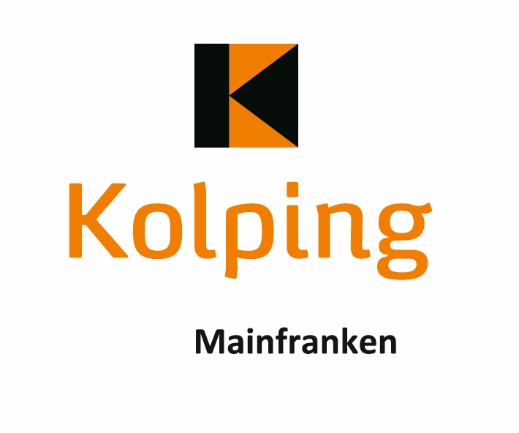 Fax: 0931 / 41 999-401	Diözesanverband Würzburg	E-Mail: kolpingwerk@kolping-mainfranken.de	Kolpingplatz 1		97070 WürzburgMeldung Delegierte	zur digitalen Diözesanversammlung am 19.06.2021Ort					Datum				
Bitte beachten:Nur vollständige ausgefüllte Anmeldungen können berücksichtigt werden.
Bitte ankreuzen, für wen (Kolpingsfamilie oder Bezirk) die Stimme wahrgenommen wird.
Der Zweitversand erfolgt per E-Mail. Postversand nur auf ausdrücklichen Wunsch!Name/VornameE-Mailadresse/Tel.-Nr.Straße/OrtKolpingsfamilie
oder BezirkStimme für   KF       Bez.Stimme für   KF       Bez.1.2.3.4.5.6.7.8.